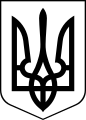 ЧОРТКІВСЬКА    МІСЬКА    РАДАВІСІМДЕСЯТ ВОСЬМА СЕСІЯ ВОСЬМОГО СКЛИКАННЯРІШЕННЯ (ПРОЄКТ)28 березня 2024 року								№м. ЧортківПро   внесення змін до рішення міської ради від 08.12.2023 №1772 «Про затвердження Плану діяльності Чортківської міської ради з підготовки проєктів регуляторних актів на 2024 рік»	З метою впорядкування діяльності виконавчих органів міської ради з підготовки регуляторних актів, що діють у сфері господарської діяльності, відповідно до статті 7 Закону України «Про засади державної регуляторної політики у сфері господарської діяльності» та пунктом 7 частиною 1 статті 26 Закону України «Про місцеве самоврядування в Україні», міська радаВИРІШИЛА:Внести доповнення в додаток до рішення міської ради від 08.12.2023 №1772 «Про затвердження Плану діяльності Чортківської міської ради з підготовки проєктів регуляторних актів на 2024 рік», виклавши його у новій редакції, що додається.Копію рішення направити управлінню комунального господарства, відділу економічного розвитку та комунального майна міської ради.Контроль за виконанням цього рішення покласти на заступника міського голови з питань діяльності виконавчих органів міської ради Віктора ГУРИНА та постійну комісії міської ради з питань бюджету та економічного розвитку.Міський голова						        Володимир ШМАТЬКОДзиндра Я. П.Махомет Л. О.Гурин В. М.Вандяк Н. П.Мацевко І. А.Додаток до рішення міської радивід 28 березня 2024 №_____План діяльності Чортківської міської ради з підготовки проєктів регуляторних актів на 2024 рік         Секретар міської ради                                                                                                                                   Ярослав ДЗИНДРА№ п/пВид проектуНазва проектуМета прийняттяСтрок підготовки проектівВідповідальний за підготовку проекту регуляторного акту1рішенняміської радиПро  затвердження   Положення  про порядок списання майна, яке належитьдо комунальної власності територіальноїгромади м. ЧортковаВизначення механізму та способів списання майна спільної власності територіальної громади міста, що здійснюється безпосередньо суб'єктом господарюванняI –IIIквартал 2024 рокуВідділ економічного розвитку та комунального майна Чортківської міської ради 2рішенняміської радиПро затвердження «Положення порядку розміщення тимчасових споруд для провадження підприємницької діяльності Чортківської міської територіальної громади».Удосконалення нормативно-правового акта з метою врегулювання правовідносин у зазначеній сфері І-ІІІ квартал 2024 рокуВідділу архітектури та містобудівного кадастру Чортківської міської ради3рішення міської радиПро затвердження «Положення про тимчасове   користування окремими елементами благоустрою комунальної власності  при розміщенні тимчасових споруд для здійснення підприємницької діяльності на території  Чортківської міської територіальної громади»Створення дієвого та прозорого механізму щодо оформлення права на користування окремими елементами благоустрою комунальної власності для розміщення тимчасових споруд з метою провадження підприємницької діяльності на території Чортківської міської територіальної громадиІ-ІІІ квартал 2024 рокуВідділу архітектури та містобудівного кадастру, відділ економічного розвитку та комунального майнаЧортківської міської ради 4рішення міської радиПро встановлення ставок єдиного податку для фізичних осіб підприємців на території  Чортківськоїміської територіальної громади  Забезпечення збалансованості бюджетних надходжень  до бюджету, відповідно до статей 12, 291-293 Податкового кодексу України із внесеними змінами та керуючись статтею 26 Закону України „Про місцеве самоврядування в Україні“2024 рікВідділ економічного розвитку та комунального майнаЧортківської міської ради 5рішення міської радиПро встановлення податку на нерухоме майно, відмінне від земельної ділянки на території Чортківської міської  територіальної громади З метою забезпечення збалансованості бюджетних надходжень, відповідно до статей 10, 12, 266 Податкового кодексу України, пунктом 24 частини першої статті 26 Закону України “Про місцеве самоврядування в Україні”2024 рікВідділ економічного розвитку та комунального майнаЧортківської міської ради 6рішення міської радиПро встановлення збору за місця для паркування транспортних засобів на території Чортківськоїміської  територіальної громади З метою забезпечення збалансованості бюджетних надходжень2024рікВідділ економічного розвитку та комунального майнаЧортківської міської ради 7рішення міської радиПро встановлення туристичногозбору на території Чортківської міської територіальної громади З метою забезпечення збалансованості бюджетних надходжень, відповідно до статей 140, 143, 144 Конституції України, керуючися статтею 268 Податкового кодексу України, пунктом 24 частини першої статті 26 Закону України “Про місцеве самоврядування в Україні”, міська рада 2024рікВідділ економічного розвитку та комунального майнаЧортківської міської ради 8рішення міської радиПро затвердження ставок орендної плати за земельні ділянки на території Чортківської міської територіальної громадиЗабезпечення збалансованості бюджетних надходжень  до бюджету, відповідно до статей 12, 288 Податкового кодексу України із внесеними змінами та керуючись статтею 26 Закону України „Про місцеве самоврядування в Україні“2024рікВідділ земельних ресурсівЧортківської міської ради   9рішення міської ради«Про оподаткування платою за землю на територіїЧортківської  міської ради  Забезпечення збалансованості бюджетних надходжень  до бюджету, відповідно до статей 12, 269 Податкового кодексу України із внесеними змінами та керуючись статтею 26 Закону України „Про місцеве самоврядування в Україні“2024рікВідділ земельних ресурсівЧортківської міської ради   10рішення міської ради«Про затвердження Правил приймання стічних вод споживачів до системи централізованого водовідведення м. Чорткова»Встановлення вимог до приймання стічних вод до систем централізованого водовідведення та порядку визначення розміру плати, що справляється за понаднормативне скидання стічних вод до систем централізованого водовідведення2024 рікУправління комунального господарства Чортківської міської ради11рішення міської ради«Про затвердження місцевих правил збирання, транспортування та очищення стічних вод у населеному пункті від об’єктів, які не приєднані до систем централізованого водовідведення»Встановлення вимог до збирання, транспортування та очищення стічних вод у населеному пункті від об’єктів, які не приєднані до систем централізованого водовідведенняУправління комунального господарства Чортківської міської ради12рішення міської ради«Про затвердження місцевих правил приймання поверхневих стічних вод до системи водовідведення поверхневих стічних вод населеного пункту»Встановлення вимог до приймання поверхневих стічних вод до системи водовідведенняУправління комунального господарства Чортківської міської ради